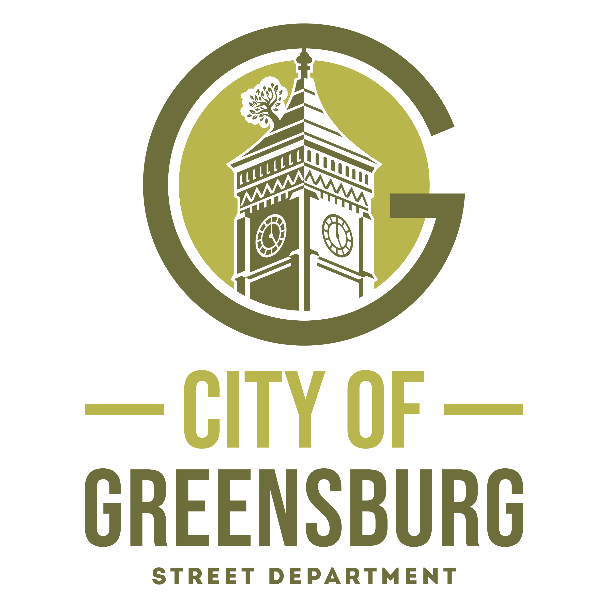                                 City Office Holiday Closings 2022Friday, December 31, 2021 New Year's Day (observed)Monday, January 17Martin Luther King, Jr. DayMonday, February 21President's DayFriday, April 15Good FridayTuesday, May 3Primary Election DayMonday, May 30Memorial DayMonday, July 4Independence Day Monday, September 5Labor DayMonday, October 10Columbus DayTuesday, November 8Election DayFriday, November 11Veterans DayThursday, November 24ThanksgivingFriday, November 25Thanksgiving (observed)Friday, December 23Christmas Eve (observed)Monday, December 26Christmas Day (observed)Monday, January 2, 2023New Year's Day (observed)